Tannenbaum Vorlage #5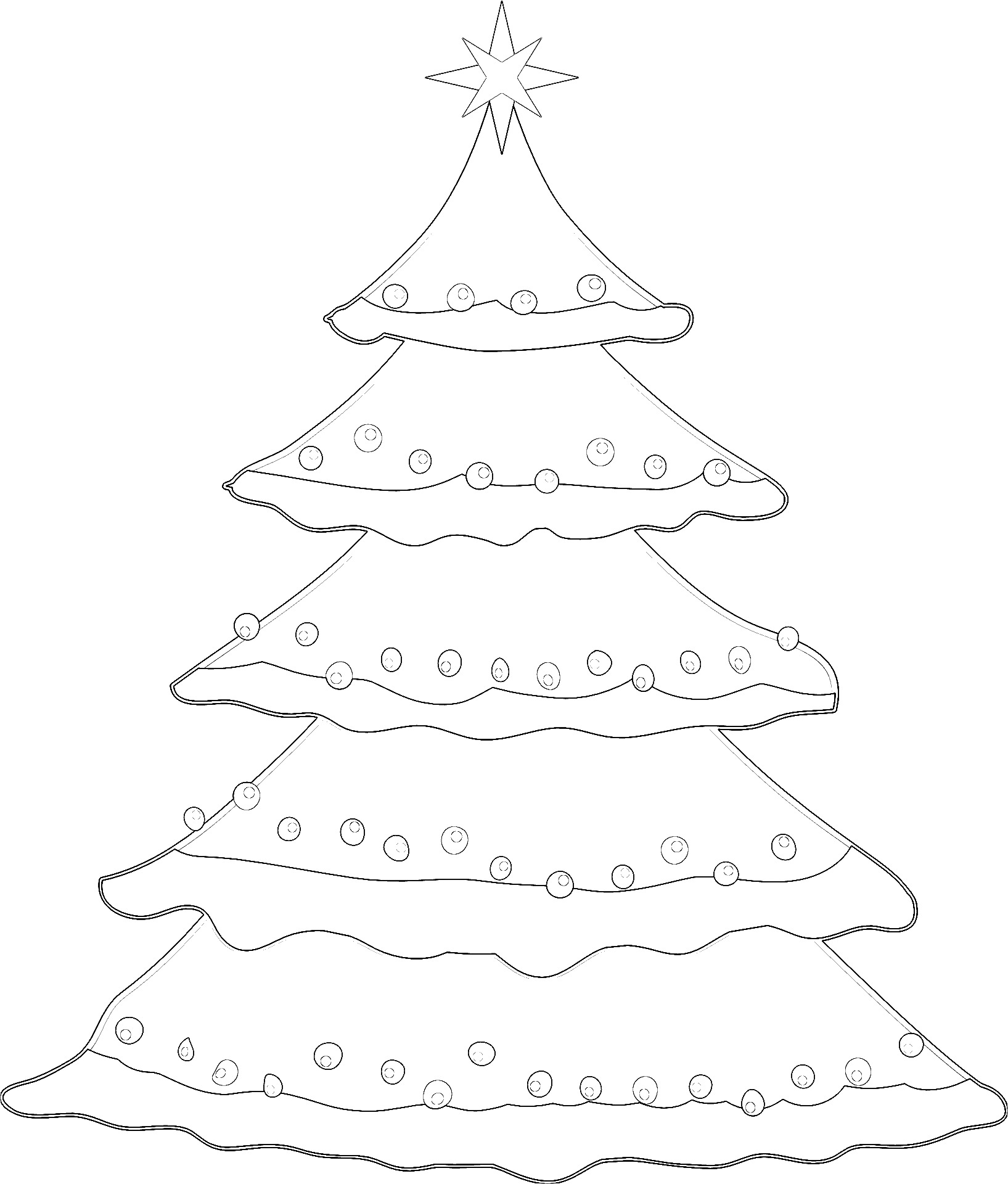 https://muster-vorlage.ch